KATA PENGANTAR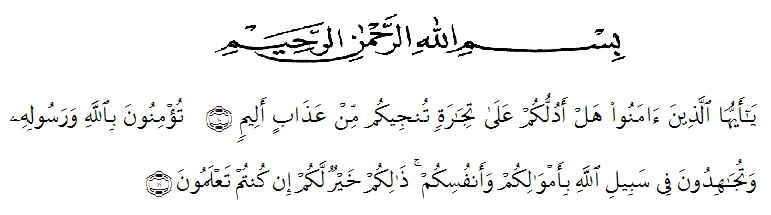 Artinya : “Hai orang-orang yang beriman, sukakah kamu aku tunjukkan suatu perniagaan yang dapat menyelamatkanmu dari azab yang pedih?(10). (yaitu) kamu beriman kepada Allah dan RasulNya dan berjihad di jalan Allah dengan harta dan jiwamu. Itulah yang lebih baik bagimu, jika kamu mengetahui.(11) (As-Shaff Ayat 10-11)	Alhamdulillah puji syukur penulis ucapkan kehadirat Allah SWT karena limpahan rahmat dan petunjuknya sehingga penulis dapat menyelesaikan skripsi yang berjudul “Penerapan Model Pembelajaran Problem Solving (PS) Berbasis Media Animasi Dapat Meningkatkan Aktivitas Dan Hasil Belajar Fisika Siswa SMA”. Yang disusun untuk memperoleh gelar sarjana pendidikan di fakultas pendidikan fisika universitas muslim nusantara al-wasliyahan Medan. Selama penyelesaian skripsi ini penulis banyak mengalami berbagai kesulitan dan hambatan karena keterbatasan kemampuan dan pengalaman peneliti dalam menulis skripsi ini. Penulis juga menyadari tidak akan dapat menyelesaikan skripsi ini dengan baik tanpa bimbingan, dorongan, saran, motivasi, dan bantuan dari berbagai pihak, terutama dosen pembimbing skripsi yang telah banyak memberikan, motivasi, dan arahan mulai dari awal sampai akhir penyusunan ini.Pada kesempatan ini penulis akan menyampaikan ucapan terima kasih dan penghargaan yang setinggi-tingginya kepada:Bapak  H.  Hardi  Mulyono, SE, MAP,  sebagai  Rektor  Universitas  Muslim Nusantara Al-Washliyah Medan, yang telah menerima saya sebagai mahasiswa.Bapak Drs. Mhd. Ayyub M.Pd, Ph.D, selaku Dekan Fakultas Keguruan dan Ilmu Pendidikan UMN Al-Wasliyah Medan, yang telah memberi izin penelitian.Ibu Dra. Hj. Nur Asyah, M.Pd, selaku ketua Program Studi Bimbingan dan Konseling Fakultas Keguruan dan Ilmu Pendidikan Universitas Muslim Nusantara  Al-WashliyahIbu Dra. Hj. Nur Asyah, M.Pd sebagai Dosen Pembimbing I yang dengan relanya meluangkan waktu untuk membimbing dan memberi saran pada peneliti sehingga selesainya skripsi ini.Ibu Dra. Nur Asmah, M.Pd selaku pembimbing II yang telah membimbing dengan sabar memberikan masukan dan saran kepada penulis sehingga selesai skripsi ini.Seluruh Dosen Program Studi Bimbingan dan Konseling FKIP Universitas Muslim Nusantara Al-Washliyah yang telah memberikan banyak ilmu dan bekal pengetahuan dalam penulisan skripsi iniIbu Kiki Handayani S.Pd Selaku Kepala Sekolah SMK Lestari BeringinTerimakasih kepada koordinator Bimbingan Konseling SMK Lestari Beringin, serta teman saya Adhe Irma Yanti.SS, Lili Novita,S.Pd, Risa Wulandari,S.Pd.I, Nurul Ramadhani,S.Pd, Habibah Purba,S.Pd, Siti Maymunah,S.Pd, Dini Lestrina, S.Pd, Henilawati,S.Pd, Sri Wahyuni, Yenti Suseka, S.Pd, Marni Elviani Hasibuan,S.Pd serta seluruh staf dan pegawai.Khusus untuk keluarga tercinta yaitu kedua orang tua, Dadi (Ayahanda) dan Suyanti (Ibunda tercinta ) yang selama ini telah memberikan kasih sayang yang tidak terhingga serta kasih sayang yang tulus. Semoga Allah memberikan kebaikan dunia dan akhirat kepada Ayahanda dan Ibunda, Aamiin. Dan untuk adik saya tercinta (Donni Iqbal Sadewo dan Mutia Ardhanariswari) Serta Seluruh Keluarga Besar yang menyemangati selalu.Teruntuk Mhd. Khairul Azuqma yang senantiasa menemani dari awal hingga akhir dalam setiap kepentingan-kepentingan perkuliahan ini.Terimakasih untuk Kiki Ayu Andari S.Pd yang sangat baik hati karna telah membantu untuk menyelesaikan skripsi iniYang teristimewa untuk sahabat terbaik Nova Rahmayani, Lulu Sriwahyuni, Sri Andriani Barus, Lia Amelia, dan Winda Hermanita terimakasih banyak untuk pertemanan ini dan perjuangan kita bersama sampai saat ini.	Penulis menyadari masih banyak terdapat kelemahan baik dari segi isi maupun tata bahasa, karenanya penulis mengharapkan kritikan dan saran yang bersifat membangun dari segi pembaca demi sempurnanya skripsi ini. Akhir kata penulis mengharapkan, semoga skripsi ini dapat bermanfaat bagi para pembaca terutama dalam dunia pendidikan pada umumnya dan khusus dalam bidang Pendidikan Bimbingan Konseling.Medan,          Juli  2019Donna Aqsa FebrinaNPM : 151484083